Name: ________________________________ Datum: ______________________ Stunde: _______Die Schöne und das BIESTDer Biest hat Freunde! Mal das Bild unten nach die Legende. Bringe die Zahlen und beschreibte Farben zusammen. Color the picture below based on the legend. Match the numbers with the color described. 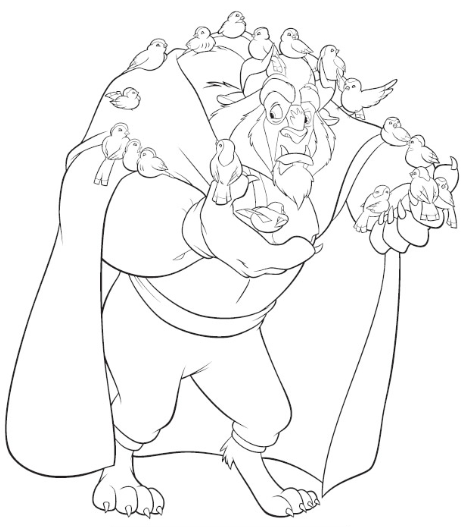 eins – die Farbe von einer Rose	   vier – die Farbe von der Sonnezwei – die Farbe von Nutella		   fünf – die Farbe von dem Flussdrei – die Farbe von Gras 		   sechs – die Farbe von einem BasketballWas ist das? Benutz die Wörter in der Kiste und schreibe die richtiges Wort unter den Bild. Use the words in the box and write the correct word under the picture. (TIPP: if you get stuck, look up the words in the box in a dictonary!) 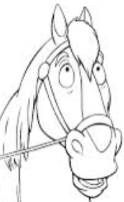 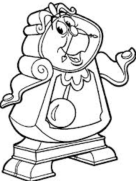 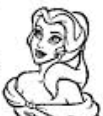 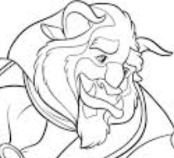 _________________    _________________    _________________    _________________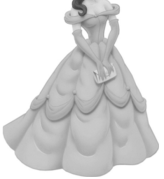 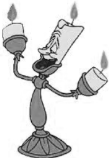 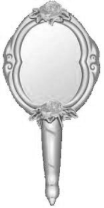 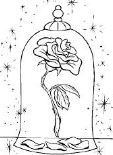 _________________    _________________    _________________    _________________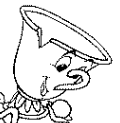 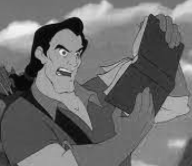 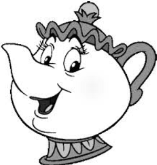 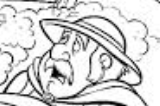 _________________    _________________    _________________    _________________Ein Paar Fragen! Mach einen Hacken zum richtige Antwort. Check the box of the right answer. Wo wohnt Belle?         □ Belle wohnt in den USA.	     □ Belle wohnt in Frankreich. Was hat Frau Potts drin?            □ Kaffee      □ Tee     □ Wasser       □ OrangensaftWie heisst der grosse Mann?   □ Cogsworth     □ Gaston     □ La Foux    □ Lumiere Wie alt ist die Tasse Chip?          □ 50 Jahre alt    □ 10 Jahre alt   □ 105 Jahre altWas machen Belle & Biest am Ende?    □ Sie tanzen.    □ Sie sitzen.    □ Sie essen. 